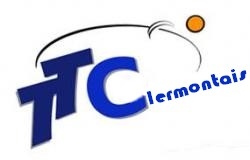                                                                   A V I S                  Le club envisage d’organiser un stage de perfectionnement pendant les vacances d’hiver                   lundi 3 mars 2014               ]                   mardi 4 mars 2014              ]            de 14h  à  17h                   mercredi 5 mars 2014        ]                                                   3 jours    indissociables (goûter compris)  au prix de  15 €                      L’organisation de ce stage ne sera possible qu’avec un effectif de 10 à 12 (maximum) participants.                   La date limite d’inscription auprès de l’entraineur ou d’un dirigeant                     est fixée au  15 février 2014.                   Vos intentions connues avant seront les bienvenues                                                                                                  Le bureau du TTC